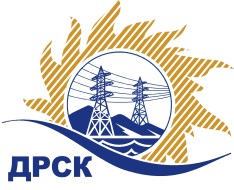 Акционерное Общество«Дальневосточная распределительная сетевая  компания»ПРОТОКОЛ № 286/УТПиР-ВП по выбору победителя открытого электронного запроса предложений на право заключения договора на выполнение работ  «ПИР Cоздание систем ПА, филиал АЭС».    ЕИС № 31704790518Форма голосования членов Закупочной комиссии: очно-заочная.ПРИСУТСТВОВАЛИ: 10 членов постоянно действующей Закупочной комиссии ОАО «ДРСК»  2-го уровня.ВОПРОСЫ, ВЫНОСИМЫЕ НА РАССМОТРЕНИЕ ЗАКУПОЧНОЙ КОМИССИИ: Об утверждении результатов процедуры переторжки.Об итоговой ранжировке заявок.О выборе победителя запроса предложений.РЕШИЛИ:По вопросу № 1Признать процедуру переторжки состоявшейсяУтвердить окончательные цены заявок участниковПо вопросу № 2Утвердить итоговую ранжировку заявокПо вопросу № 3Признать победителем запроса предложений на право заключения договора на выполнение «ПИР Cоздание систем ПА, филиал АЭС»  участника, занявшего первое место в итоговой ранжировке по степени предпочтительности для заказчика: ООО "Прософт-Системы" (620102, Свердловская область, г. Екатеринбург, ул. Волгоградская, 194а) на условиях: стоимость предложения 3 247 360,00 руб. (цена без НДС: 2 752 000,00 руб.). Условия оплаты: в течение 60 календарных дней с момента подписания актов сдачи-приемки выполненных работ обеими сторонами.  Начало работ – с момента заключения договора. Окончание  работ – 30.09.2017 года. Гарантии выполненных работ: заказчик вправе предъявить требования, связанные с ненадлежащим качеством результата работы, в период с момента подписания акта сдачи-приемки выполненных работ по настоящему договору в полном объеме до истечения двух лет после ввода объекта в эксплуатацию. Предложение имеет правовой статус оферты и действует до «30» июня 2017года.Ответственный секретарь Закупочной комиссии 2 уровня  		                                                               М.Г.ЕлисееваТерешкина Г.М.(416-2) 397-260г.  Благовещенск«21» марта 2017№п/пНаименование Участника закупки и его адресОбщая цена заявки после переторжки, руб. ООО "Прософт-Системы" (620102, Свердловская область, г. Екатеринбург, ул.Волгоградская, 194а)2 752 000,002.ООО "ИНПЭС" (630007, г. Новосибирск, ул. Коммунистическая, д. 35, офис 416)3 250 000,003.ООО "Энергопроект Центр" (160009, г. Вологда, ул. Мальцева, д.52, оф.409а.)3 300 000,004.ООО "Техно Базис" (664001, Россия, Иркутская обл., г. Иркутск, ул. Рабочего Штаба, д. 1, стр. 5, оф. 8)3 300 000,00Место в предварительной ранжировкеНаименование участника и его адресОкончательная цена заявки после переторжки, руб.Итоговая оценка предпочтительности заявок после переторжки1 местоООО "Прософт-Системы" (620102, Свердловская область, г. Екатеринбург, ул.Волгоградская, 194а)2 752 000,001,242 местоООО "ИНПЭС" (630007, г. Новосибирск, ул. Коммунистическая, д. 35, офис 416)3 250 000,000,573 местоООО "Энергопроект Центр" (160009, г. Вологда, ул. Мальцева, д.52, оф.409а.)3 300 000,000,504 местоООО "Техно Базис" (664001, Россия, Иркутская обл., г. Иркутск, ул. Рабочего Штаба, д. 1, стр. 5, оф. 8)3 300 000,000,50